                 General Work Areas Inspection Checklist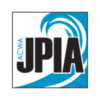 District:__________________    Location:____________________District:__________________    Location:____________________District:__________________    Location:____________________District:__________________    Location:____________________District:__________________    Location:____________________District:__________________    Location:____________________Frequency:   Quarterly   Annual   Other:_________________Frequency:   Quarterly   Annual   Other:_________________Frequency:   Quarterly   Annual   Other:_________________All No answers need corrective actions identified and completedAll No answers need corrective actions identified and completedAll No answers need corrective actions identified and completedAll No answers need corrective actions identified and completedAll No answers need corrective actions identified and completedAll No answers need corrective actions identified and completedAll No answers need corrective actions identified and completedAll No answers need corrective actions identified and completedAll No answers need corrective actions identified and completedHazardHazardYesNo NATarget Date for CompletionTarget Date for CompletionDate Completed     Corrective Action Needed1Are fire extinguishers inspected regularly and areas kept clear at all times?2Are means of egress kept unblocked, well lighted, and unlocked during working hours?3Are combustibles kept free from heat sources and electrical panels?4Are electric cords and phone cables secured to prevent tripping hazards?5Are Aisles and hallways kept clear of tripping hazards at all times? Are temporary obstructs clearly identified and barricaded?6Is electrical machinery in good condition and properly grounded?7Are floor mats and carpets kept secure and flat to prevent tripping?8Are stairways equipped with non-slip treads and handrails?9Are all employees trained on emergency procedures and evacuation?10Hot plates, coffee makers, portable heaters, etc. are properly wired and turned off when not in use.11Are all spilled materials or liquids cleaned up immediately?12Are all toilets and washing facilities clean and sanitary?HazardHazardYesNoNATarget Date for CompletionDate CompletedAction Needed13Are first aid kits and AEDs inspected regularly?14Are doors, passageways, or stairways, that are neither exits nor access to exits and which could be mistaken for exits, appropriately marked "NOT AN EXIT", "TO BASEMENT", "STOREROOM", and the like?15Is the HVAC system inspected at least annually and problems corrected?16Employees given proper instruction on use of equipment and tools?17Exits are adequately marked and kept clear?18Storage and equipment rooms are clean and orderly?Person conducting Inspection: ________________________________________            Date: __________________________Person conducting Inspection: ________________________________________            Date: __________________________Person conducting Inspection: ________________________________________            Date: __________________________Person conducting Inspection: ________________________________________            Date: __________________________Person conducting Inspection: ________________________________________            Date: __________________________Person conducting Inspection: ________________________________________            Date: __________________________Person conducting Inspection: ________________________________________            Date: __________________________Person conducting Inspection: ________________________________________            Date: __________________________c: (List the appropriate positions copies are to be distributed to such as: Safety Committee, General Manager, Safety Manager)c: (List the appropriate positions copies are to be distributed to such as: Safety Committee, General Manager, Safety Manager)c: (List the appropriate positions copies are to be distributed to such as: Safety Committee, General Manager, Safety Manager)c: (List the appropriate positions copies are to be distributed to such as: Safety Committee, General Manager, Safety Manager)c: (List the appropriate positions copies are to be distributed to such as: Safety Committee, General Manager, Safety Manager)c: (List the appropriate positions copies are to be distributed to such as: Safety Committee, General Manager, Safety Manager)c: (List the appropriate positions copies are to be distributed to such as: Safety Committee, General Manager, Safety Manager)c: (List the appropriate positions copies are to be distributed to such as: Safety Committee, General Manager, Safety Manager)